Cornell NotesTopic: Jovian Planets (Outer    Planets)Questions/Main Ideas:Name: ___________________________________Block: ________Date: ____________________________Notes:The Outer Worlds1.2.3.4.5.Jupiter Draw/Label1.2.3.Cloud Tops1.2.3.Jupiter’s Interior1.2.3.4.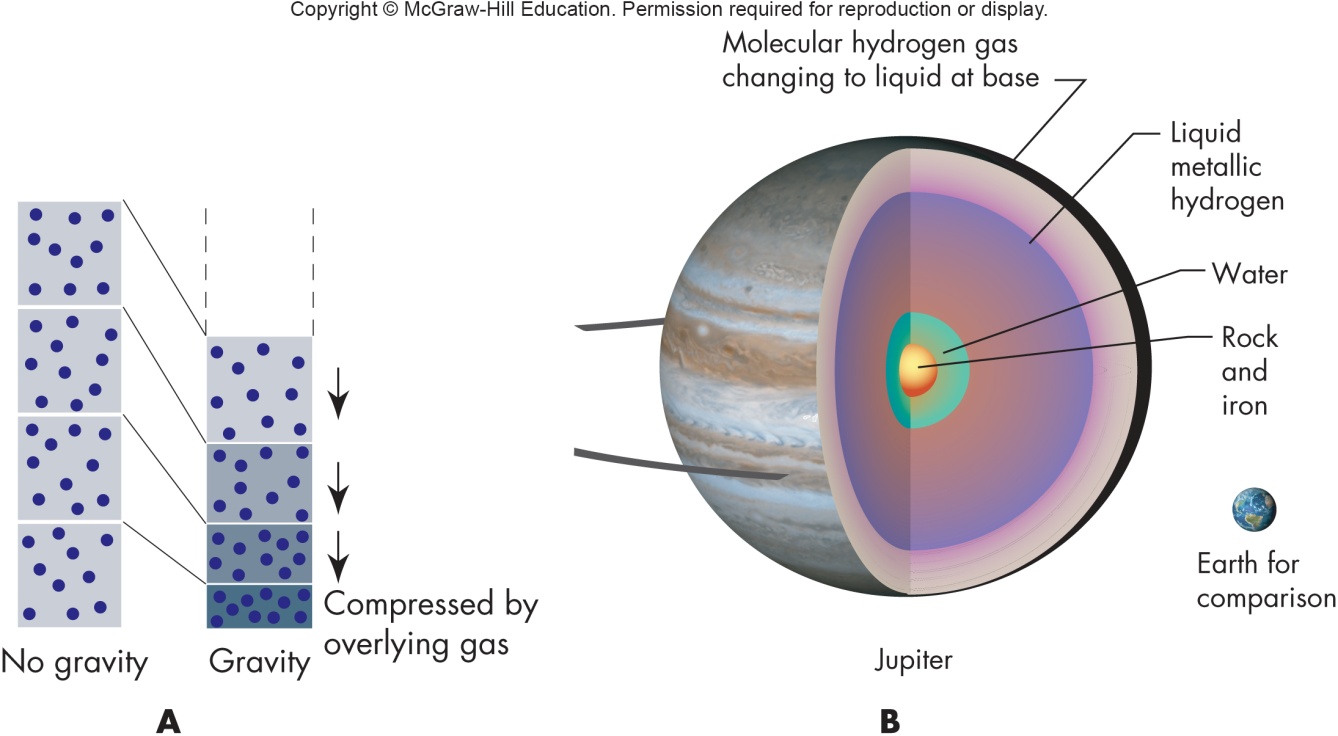 Jupiter’s Interior1.2.3.Jupiter’s Atmosphere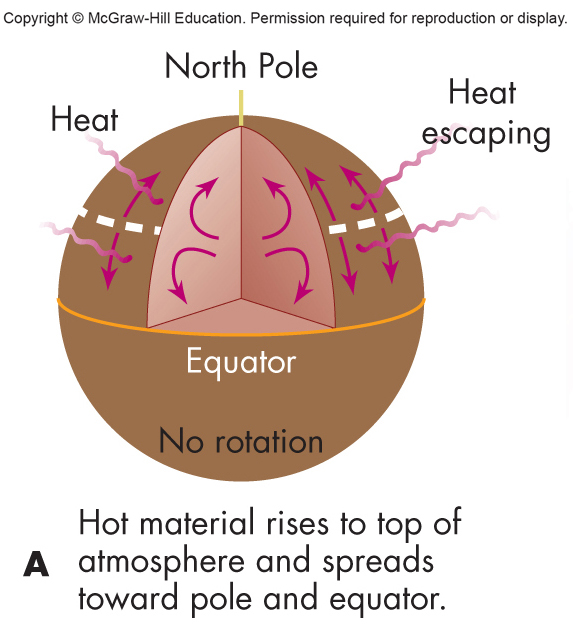 1.2.Jupiter’s Jetstream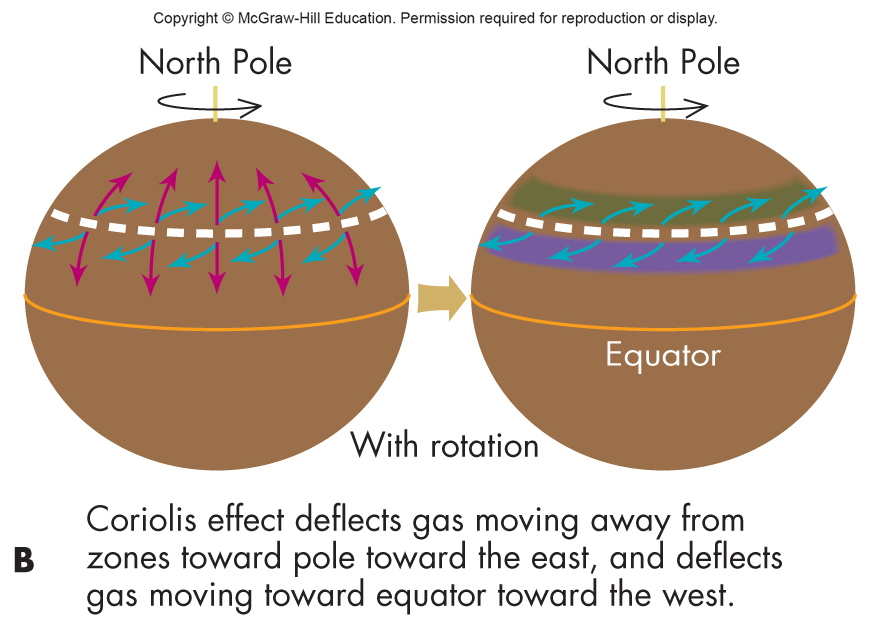 Jupiter’s WindThe Giant Red SpotJupiter’s Magnetic Field1.2.3.Aurora and Lightning1.2.Jupiter’s Rings1.2.3.Moons of Jupiter1.2.3.Planets in Miniature1.2.Io1.2.Europa1.2.3.Europa’s Water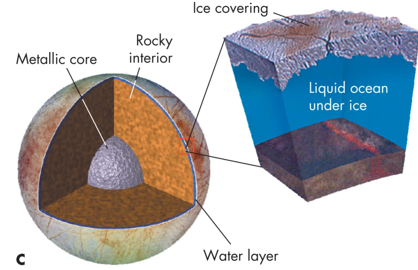 Ganymede and Callisto1.2.3.4.Other Observations1.2.3.4.Saturn Draw / LabelInterior of Saturn1.2.3.4.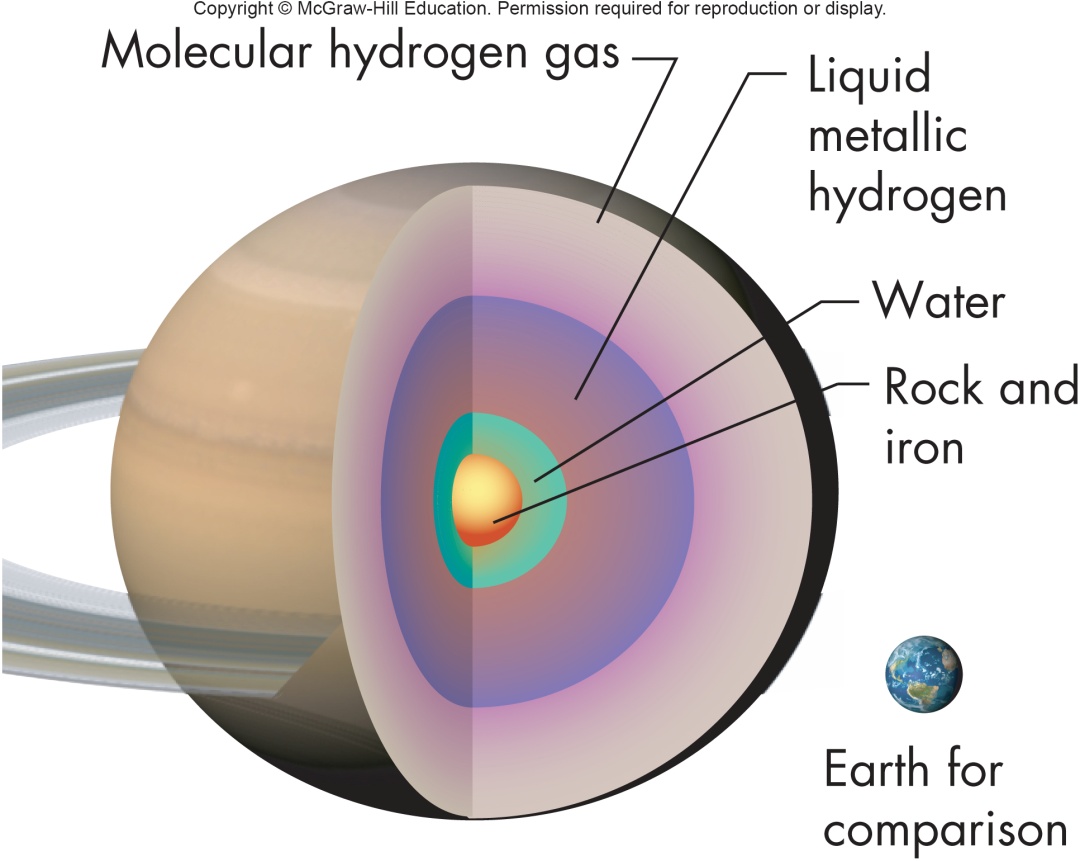 Storms on Saturn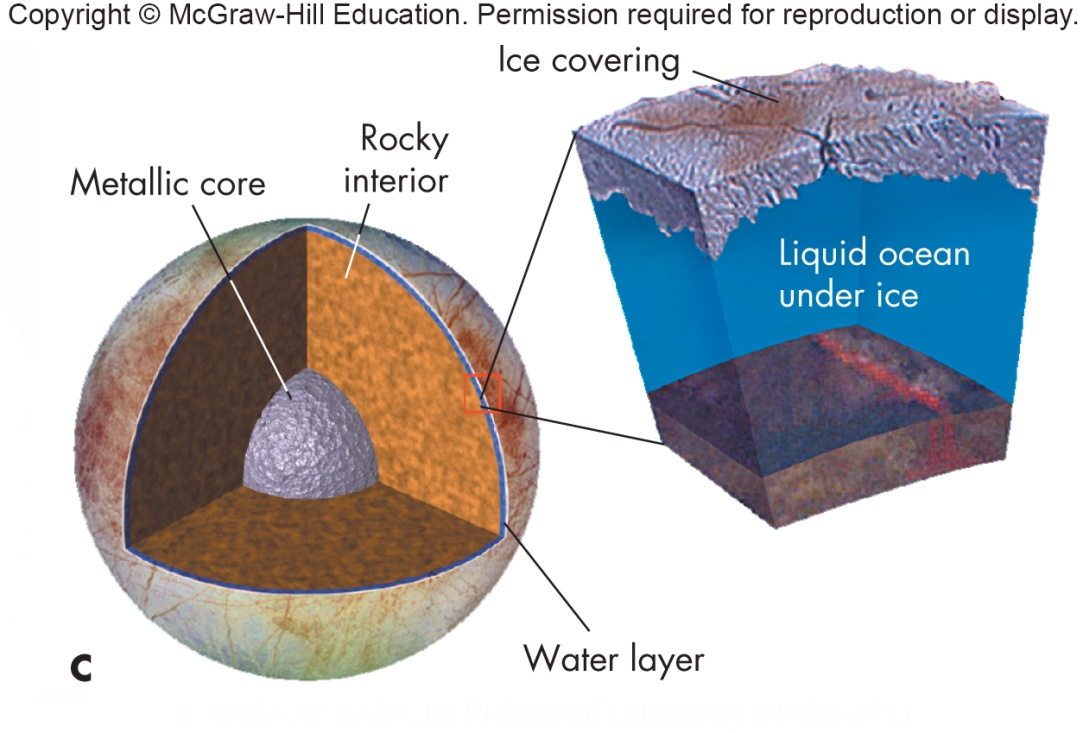 Rings of Saturn1.2.3.4.5.Ring Structure1.2.3.4.5.Ring Gaps1.2.3.Destructive Tidal Forces1.2.3.4.5.The Roche Limit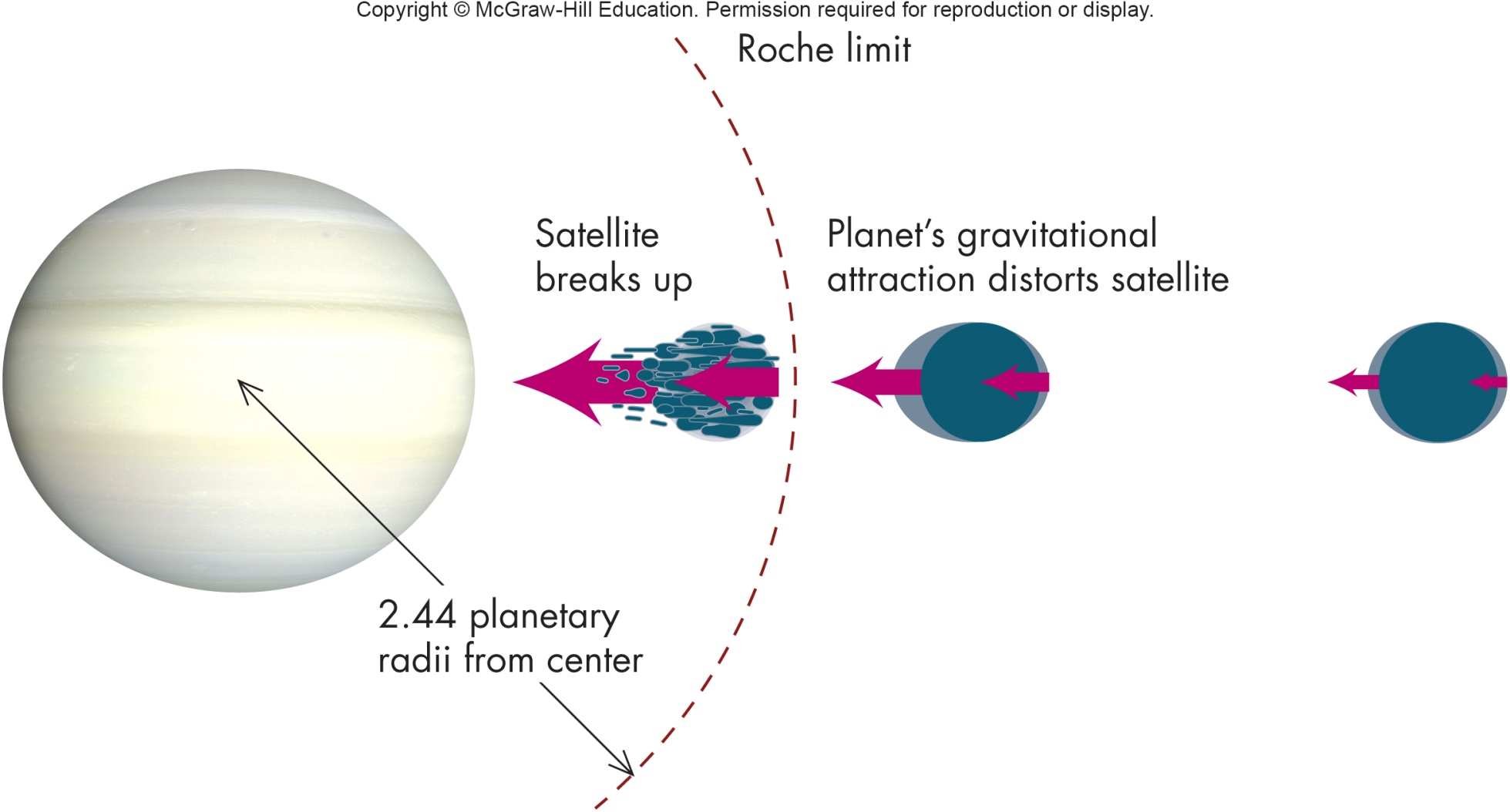 Saturn’s Moon1.2.3.4.5.Ice World’sTitan1.2.3.4.5.Iapetus1.2.Enceladus1.Uranus1.2.3.Uranus Atmosphere1.2.Uranus Composition1.2.3.4.5.Interior of Uranus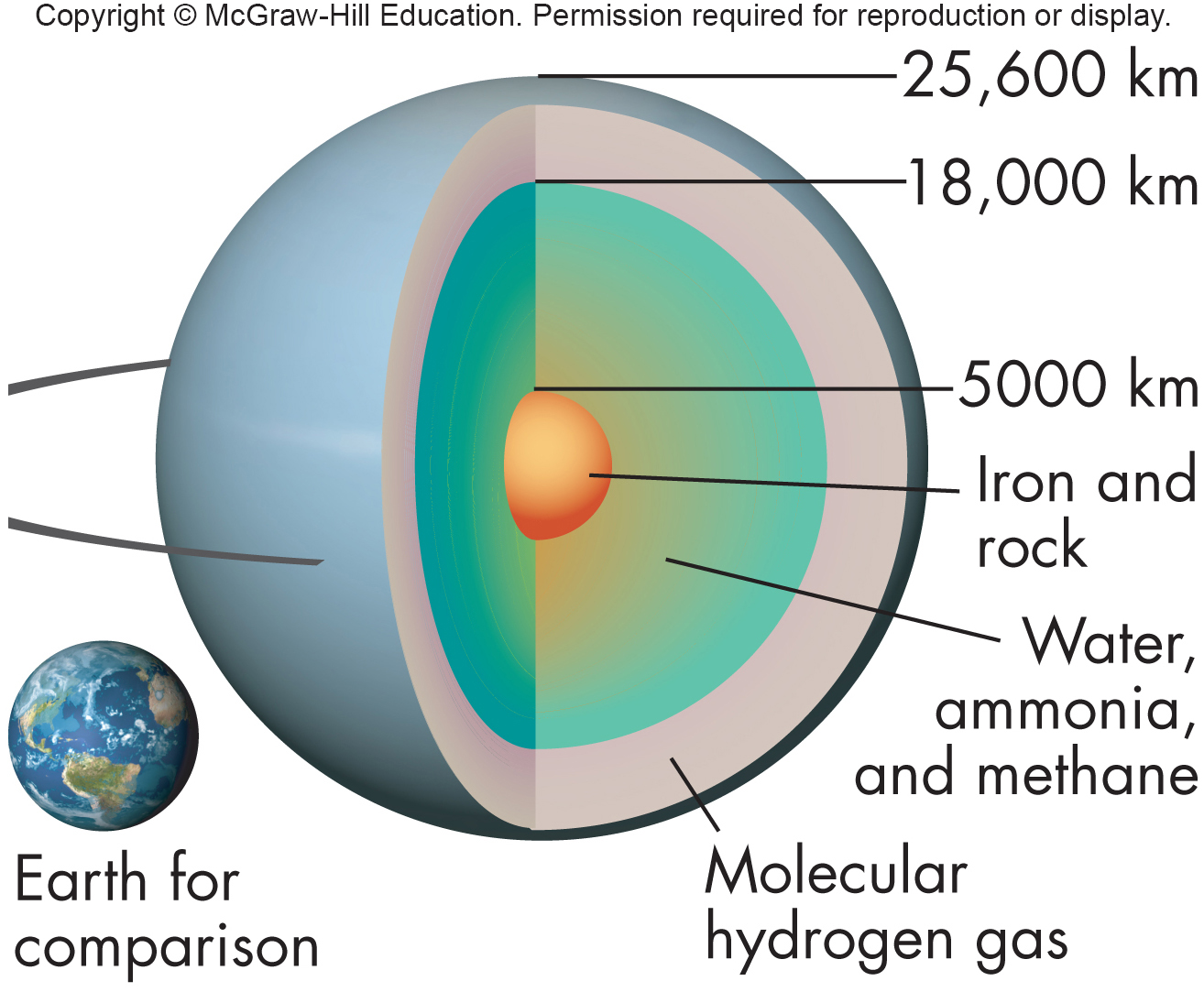 Uranus’s Odd Tilt1.2.3.Rings of Uranus1.2.3.Moons of Uranus1.2.3.Neptune Draw/Label1.2.3.Interior of Neptune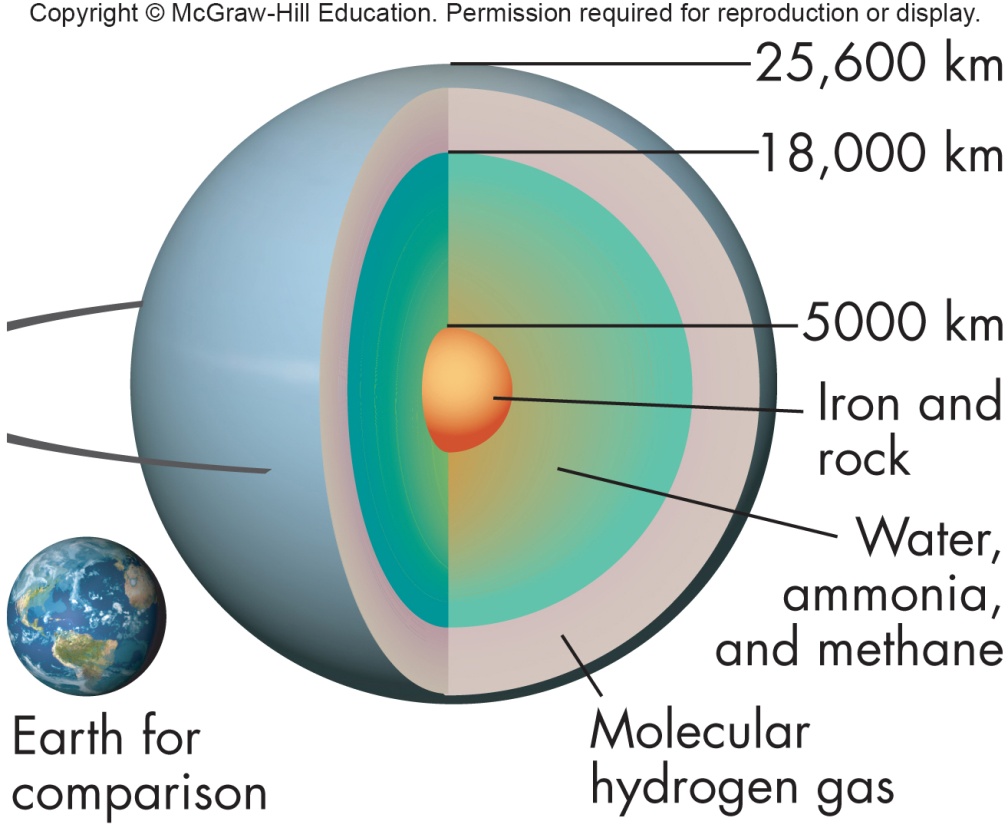 Neptune’s Atmosphere1.2.3.4.Rings of Neptune1.2.3.4.Triton1.2.3.4.Summary:Summary: